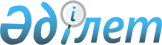 2011 жылы ақылы қоғамдық жұмыстарды ұйымдастыру туралы
					
			Күшін жойған
			
			
		
					Ақтөбе облысы Ырғыз аудандық әкімдігінің 2011 жылғы 12 мамырдағы № 118 қаулысы. Ақтөбе облысының Әділет департаментінде 2011 жылғы 3 маусымда № 3-5-134 тіркелді. Күші жойылды - Ақтөбе облысы Ырғыз аудандық әкімдігінің 2012 жылғы 28 мамырдағы № 84 қаулысымен      Ескерту. Күші жойылды - Ақтөбе облысы Ырғыз аудандық әкімдігінің 2012.05.28 № 84 Қаулысымен.

      Қазақстан Республикасының 2001 жылғы 23 қаңтардағы "Қазақстан Республикасындағы жергілікті мемлекеттік басқару және өзін-өзі басқару туралы" Заңының 31-бабына, Қазақстан Республикасының 2001 жылғы 23 қаңтардағы "Халықты жұмыспен қамту туралы" Заңының 8, 20-баптарына және Қазақстан Республикасы Үкіметінің 2001 жылғы 19 маусымдағы "Халықты жұмыспен қамту туралы" Қазақстан Республикасының 2001 жылғы 23 қаңтардағы Заңын іске асыру жөніндегі шаралар туралы" № 836 қаулысымен бекітілген Қоғамдық жұмыстарды ұйымдастыру мен қаржыландырудың ережесіне сәйкес, қоғамдық жұмыстарды ұйымдастыру мақсатында, аудан әкімдігі ҚАУЛЫ ЕТЕДІ:



      1. 2011 жылы қоғамдық жұмыстарды ұйымдастыратын кәсіпорындардың, ұйымдар мен мекемелердің (келісім бойынша) тізбесі, қоғамдық жұмыстардың түрлері, көлемі қосымшаға сәйкес бекітілсін.



      2. Қоғамдық жұмыстарға қатысатын жұмыссыздардың еңбек ақысының мөлшері аудандық бюджет қаражаты есебінен ең төменгі жалақы мөлшерінде бекітілсін.



      3. «Ырғыз аудандық жұмыспен қамту және әлеуметтік бағдарламалар бөлімі» мемлекеттік мекемесі (А.Досекешов) аудан бюджетінің қоғамдық жұмыстарды өткізуге көзделген қаражат шегінде жұмыссыздарды қоғамдық жұмысқа жолдасын.



      4. «2009 жылы қоғамдық жұмыстарды ұйымдастыру туралы» аудан әкімдігінің 2009 жылғы 24 маусымдағы № 120 қаулысы (нормативтік құқықтық кесімдерді мемлекеттік тіркеу тізілімінде 2009 жылғы 4 тамызда № 3-5-98 номерімен тіркелген, 2009 жылғы 18 тамыздағы № 34 «Ырғыз» газетінде жарияланған) және аудан әкімдігінің 2011 жылғы 13 сәуірдегі «2011 жылы қоғамдық жұмыстарды ұйымдастыру туралы» № 76 қаулыларының күші жойылды деп танылсын.



      5. Осы қаулының орындалуын бақылау аудан әкімінің орынбасары А.Шахинге жүктелсін.



      6. Осы қаулы алғаш ресми жарияланған күннен бастап күшіне енеді және 2011 жылғы 1 қаңтардан бастап туындаған құқықтық қатынастарға таралады.      Аудан әкімі                              М.ДУАНБЕКОВ

Аудан әкімдігінің

2011 жылғы «12» мамырдағы

№ 118 қаулысына қосымша Аудан бойынша 2011 жылы ақылы қоғамдық жұмыстардың түрлері, көлемі, оларды ұйымдастыратын мекемелер мен кәсіпорындардың тізбесі
					© 2012. Қазақстан Республикасы Әділет министрлігінің «Қазақстан Республикасының Заңнама және құқықтық ақпарат институты» ШЖҚ РМК
				№Ақылы қоғамдық жұмыстың түрлері, көлемі, оларды ұйымдастыратын мекемелер мен кәсіпорындардың аталуыАҚЖ қатысушылардың саныАҚЖ қатысушылардың саныАҚЖ қатысушылардың саныАҚЖ қатысушылардың саныАҚЖ қатысушылардың саны№Ақылы қоғамдық жұмыстың түрлері, көлемі, оларды ұйымдастыратын мекемелер мен кәсіпорындардың аталуыБарлығы /адам/Барлығы /адам/Барлығы /адам/Барлығы /адам/Барлығы /адам/№Ақылы қоғамдық жұмыстың түрлері, көлемі, оларды ұйымдастыратын мекемелер мен кәсіпорындардың аталуы1 тоқсан /адам/1 тоқсан /адам/1 тоқсан /адам/1 тоқсан /адам/№Ақылы қоғамдық жұмыстың түрлері, көлемі, оларды ұйымдастыратын мекемелер мен кәсіпорындардың аталуы2 тоқсан /адам/2 тоқсан /адам/2 тоқсан /адам/№Ақылы қоғамдық жұмыстың түрлері, көлемі, оларды ұйымдастыратын мекемелер мен кәсіпорындардың аталуы3 тоқсан/адам/3 тоқсан/адам/№Ақылы қоғамдық жұмыстың түрлері, көлемі, оларды ұйымдастыратын мекемелер мен кәсіпорындардың аталуы4 тоқсан

/адам/Аудан бойынша:
270
94
57
74
45
Тәуіп селолық округі
Село аумағын тазарту,көгалдандыру 3111Халық санағын жүргізу312Сарбаз422Барлығы:
10
3
1
3
3
Құмтоғай селолық округі
Халық санағын жүргізу11Село аумағын тазарту, көгалдандыру211Сарбаз211Барлығы:
5
2
1
1
1
Аманкөл селолық округі
Аймақтық экологиялық сауықтыру жұмыстары 211Су тасқынына дайындық422Село аумағын тазарту,көгалдандыру41111Ауыз су құдықтарын тазарту523Барлығы:
15
3
6
5
1
Қызылжар селолық округі
Село аумағын тазарту, көгалдандыру532Ескерткіштерді күтіп ұстау22Сарбаз22Ауыз су құдықтарын тазарту633Барлығы: 
15
7
3
5
Нұра селолық округі
Сарбаз422Село аумағын тазарту, көгалдандыру422Халық санағын жүргізу44Ауыз су құдықтарын тазарту33Барлығы:
15
6
2
7
Жайсаңбай селолық округі
Халық санағын жүргізу33Село аумағын тазарту, көгалдандыру62121Ауыз су құдықтарын тазарту44Сарбаз211Барлығы:
15
6
5
3
1
Ырғыз селолық округі
Ауыз-су құдықтарын тазарту844Халық санағын жүргізу1010Ескерткіштерді тазалап күту844Село аумағын тазарту, көгалдандыру2810675Сарбаз1055Су тасқынына дайындық 1010Барлығы:
74
39
10
20
5
Аудандық қорғаныс істер бөлімі
Әскерге шақыру қағаздарын тарату 18666Ырғыз орыс орта мектебі
Кітап түптеу жұмысы41111Аудандық статистика бөлімі
Базар және дүкендердегі баға тұрақтылығын бақылау жұмысына көмек41111Аудандық мәдениет және тілдерді дамыту бөлімі
Мәдени көпшілік шараларға көмек41111Аудандық әділет басқармасы
Жылжымайтын мүлікті тіркеу мұрағаты жұмысына көмек41111Азаматтық хал актілерін тіркеу мұрағаты жұмысына көмек41111Аудандық жер қатынастары бөлімі
Ауылшаруашылығы құрылымдарымен іс-қағаздарын жүргізу, жеке меншік жер иеленушілер мен жер пайдаланушылардың жер учаскелерін өлшеп мәліметтер дайындау82222Аудан әкімі аппараты
Мекеме аумағын тазарту, көгалдандыру102332Ырғыз гимназиясы
Кітап түптеу 211Аудандық ішкі істер бөлімі
Сарбаз145252Ауылшаруашылық бөлімі
Жеке тұрғындардың малдарын бірдейлендіру жұмысына көмек41111№ 1 қазақ орта мектебі
Кітап түптеу жұмысы41111Зейнетақы төлеу жөніндегі орталық
Зейнетақы тағайындау жөніндегі істерді реттеуге көмектесу82222Салық басқармасы
Салық түбіртектерін жергілікті тұрғындарға тарату41111Ішкі саясат бөлімі
Мәдени көпшілік шараларға көмек41111Аудандық пошта байланыс торабы
Мерзімді баспасөзге жазылуды насихаттау 422Жылжымайтын мүлік жөніндегі орталығы
Жылжымайтын мүлікті рәсімдеу құжаттарымен жұмыс41111Аудандық құрлыс, сәулет және қала құрылысы бөлімі
Жылжымайтын мүліктерге қабылдау актісін толтыру жұмысына көмек41111Аудандық білім, дене шынықтыру және спорт бөлімі
Мекеме аумағын тазарту және көгалдандыру523Аудандық мұрағат
Аудандық мемлекеттік мекемелермен кәсіпорындардан түскен істерді тігу41111Балалар мен жасөспірімдер спорт мектебі
Көпшілік спорттық шараларға көмек422Мекемелер бойынша:
121
34
29
29
29
